DARLING DOWNS SCHOOL SPORTDARLING DOWNS SCHOOL SPORTDARLING DOWNS SCHOOL SPORT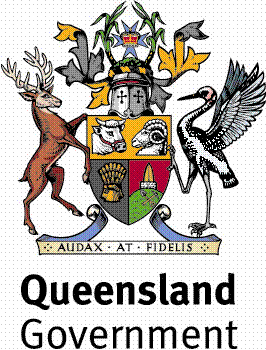 PLEASE READ THE FOLLOWING INFORMATION CAREFULLY!PLEASE READ THE FOLLOWING INFORMATION CAREFULLY!PLEASE READ THE FOLLOWING INFORMATION CAREFULLY!PLEASE READ THE FOLLOWING INFORMATION CAREFULLY!PLEASE READ THE FOLLOWING INFORMATION CAREFULLY!13-15 YRS BOYS & GIRLS AUSTRALIAN FOOTBALL TRIALS - 202413-15 YRS BOYS & GIRLS AUSTRALIAN FOOTBALL TRIALS - 202413-15 YRS BOYS & GIRLS AUSTRALIAN FOOTBALL TRIALS - 202413-15 YRS BOYS & GIRLS AUSTRALIAN FOOTBALL TRIALS - 202413-15 YRS BOYS & GIRLS AUSTRALIAN FOOTBALL TRIALS - 2024The 2024 Regional 13-15 YRS BOYS AND GIRLS AUSTRALIAN FOOTBALL Trials are to be held on Monday, March 11, 2024.  Schools are to conduct trials to nominate suitable individuals to attend these trials.The 2024 Regional 13-15 YRS BOYS AND GIRLS AUSTRALIAN FOOTBALL Trials are to be held on Monday, March 11, 2024.  Schools are to conduct trials to nominate suitable individuals to attend these trials.The 2024 Regional 13-15 YRS BOYS AND GIRLS AUSTRALIAN FOOTBALL Trials are to be held on Monday, March 11, 2024.  Schools are to conduct trials to nominate suitable individuals to attend these trials.The 2024 Regional 13-15 YRS BOYS AND GIRLS AUSTRALIAN FOOTBALL Trials are to be held on Monday, March 11, 2024.  Schools are to conduct trials to nominate suitable individuals to attend these trials.The 2024 Regional 13-15 YRS BOYS AND GIRLS AUSTRALIAN FOOTBALL Trials are to be held on Monday, March 11, 2024.  Schools are to conduct trials to nominate suitable individuals to attend these trials.SCHOOL BASED INDIVIDUAL NOMINATIONS ONLYSCHOOL BASED INDIVIDUAL NOMINATIONS ONLYSCHOOL BASED INDIVIDUAL NOMINATIONS ONLYSCHOOL BASED INDIVIDUAL NOMINATIONS ONLYSCHOOL BASED INDIVIDUAL NOMINATIONS ONLYPlease note the following details:Please note the following details:DATE:DATE:Monday, March 11, 2024VENUE:VENUE:Concordia Lutheran College, Stephen Street Oval, ToowoombaConcordia Lutheran College, Stephen Street Oval, ToowoombaConcordia Lutheran College, Stephen Street Oval, ToowoombaTIME:TIME:9:30 a.m. – 1:00 p.m.Individual SCHOOL nominations will be accepted - from schools in DD and SW Sport Regions.Schools are to nominate suitably qualified players to attend the trial.Schools are to ensure that students are supervised by staff whilst at the trial.It is a SCHOOL’S RESPONSIBILITY to ensure staff accompany teams to Regional Trials and provide TRS days to cover staff absence from school for these days.Teams attending without a team official WILL BE INELIGIBLE to compete at the Regional Trials.Umpires: DDAFL Development Offices and Team Officials will be rostered on for umpiring duties.Basis for selection: Skills appraisal and game situations.Individual SCHOOL nominations will be accepted - from schools in DD and SW Sport Regions.Schools are to nominate suitably qualified players to attend the trial.Schools are to ensure that students are supervised by staff whilst at the trial.It is a SCHOOL’S RESPONSIBILITY to ensure staff accompany teams to Regional Trials and provide TRS days to cover staff absence from school for these days.Teams attending without a team official WILL BE INELIGIBLE to compete at the Regional Trials.Umpires: DDAFL Development Offices and Team Officials will be rostered on for umpiring duties.Basis for selection: Skills appraisal and game situations.Individual SCHOOL nominations will be accepted - from schools in DD and SW Sport Regions.Schools are to nominate suitably qualified players to attend the trial.Schools are to ensure that students are supervised by staff whilst at the trial.It is a SCHOOL’S RESPONSIBILITY to ensure staff accompany teams to Regional Trials and provide TRS days to cover staff absence from school for these days.Teams attending without a team official WILL BE INELIGIBLE to compete at the Regional Trials.Umpires: DDAFL Development Offices and Team Officials will be rostered on for umpiring duties.Basis for selection: Skills appraisal and game situations.Individual SCHOOL nominations will be accepted - from schools in DD and SW Sport Regions.Schools are to nominate suitably qualified players to attend the trial.Schools are to ensure that students are supervised by staff whilst at the trial.It is a SCHOOL’S RESPONSIBILITY to ensure staff accompany teams to Regional Trials and provide TRS days to cover staff absence from school for these days.Teams attending without a team official WILL BE INELIGIBLE to compete at the Regional Trials.Umpires: DDAFL Development Offices and Team Officials will be rostered on for umpiring duties.Basis for selection: Skills appraisal and game situations.Individual SCHOOL nominations will be accepted - from schools in DD and SW Sport Regions.Schools are to nominate suitably qualified players to attend the trial.Schools are to ensure that students are supervised by staff whilst at the trial.It is a SCHOOL’S RESPONSIBILITY to ensure staff accompany teams to Regional Trials and provide TRS days to cover staff absence from school for these days.Teams attending without a team official WILL BE INELIGIBLE to compete at the Regional Trials.Umpires: DDAFL Development Offices and Team Officials will be rostered on for umpiring duties.Basis for selection: Skills appraisal and game situations.NOMINATION FEE:NOMINATION FEE:$16.50 per student.   No money is to be paid at the trial.$16.50 per student.   No money is to be paid at the trial.$16.50 per student.   No money is to be paid at the trial.Students are to go to https://rssshop.education.qld.gov.au/darlingdowns  and pay for their regional trial fee by Thursday, March 7, 2024. The Sports Office will no longer be re-opening the shop after the due date if payment has not been received.  NO PAYMENT = NO TRIALStudents are to go to https://rssshop.education.qld.gov.au/darlingdowns  and pay for their regional trial fee by Thursday, March 7, 2024. The Sports Office will no longer be re-opening the shop after the due date if payment has not been received.  NO PAYMENT = NO TRIALStudents are to go to https://rssshop.education.qld.gov.au/darlingdowns  and pay for their regional trial fee by Thursday, March 7, 2024. The Sports Office will no longer be re-opening the shop after the due date if payment has not been received.  NO PAYMENT = NO TRIALNOMINATIONS CLOSE:NOMINATIONS CLOSE:Tuesday, March 5, 2024 with:Tuesday, March 5, 2024 with:Tuesday, March 5, 2024 with:Will CurthoysWarwick SHSPalmerin Street, Warwick QLD 4370 4666 9222				0428 328 575Email: wcurt1@eq.edu.auWill CurthoysWarwick SHSPalmerin Street, Warwick QLD 4370 4666 9222				0428 328 575Email: wcurt1@eq.edu.auWill CurthoysWarwick SHSPalmerin Street, Warwick QLD 4370 4666 9222				0428 328 575Email: wcurt1@eq.edu.auREGIONAL TEAM:	REGIONAL TEAM:	At the conclusion of the trials, a regional side will be selected to contest the State Championships at Cairns from May 23 – 26. Please note that this will be when made to order uniforms will be tried on; sizes for these items must be given to team managers prior to departure.At the conclusion of the trials, a regional side will be selected to contest the State Championships at Cairns from May 23 – 26. Please note that this will be when made to order uniforms will be tried on; sizes for these items must be given to team managers prior to departure.At the conclusion of the trials, a regional side will be selected to contest the State Championships at Cairns from May 23 – 26. Please note that this will be when made to order uniforms will be tried on; sizes for these items must be given to team managers prior to departure.QUEENSLAND SELECTION: QUEENSLAND SELECTION: Dependent on the sport, students may be eligible for selection in a Queensland representative team or Merit team.Dependent on the sport, students may be eligible for selection in a Queensland representative team or Merit team.Dependent on the sport, students may be eligible for selection in a Queensland representative team or Merit team.MEDICAL / PERMISSION FORMS:MEDICAL / PERMISSION FORMS:All students must bring a completed DD Trial Permission Form (with the Mouthguard section completed) to the regional trial. This will be collected by the Convenor.  NO FORM means the student will be unable to trial on the day.All students must bring a completed DD Trial Permission Form (with the Mouthguard section completed) to the regional trial. This will be collected by the Convenor.  NO FORM means the student will be unable to trial on the day.All students must bring a completed DD Trial Permission Form (with the Mouthguard section completed) to the regional trial. This will be collected by the Convenor.  NO FORM means the student will be unable to trial on the day.CONVENOR:CONVENOR:Will CurthoysDARLING DOWNS SCHOOL SPORTDARLING DOWNS SCHOOL SPORTDARLING DOWNS SCHOOL SPORTDARLING DOWNS SCHOOL SPORTNOMINATION FORM (Students born 2009 -2011 are eligible to attend)NOMINATION FORM (Students born 2009 -2011 are eligible to attend)NOMINATION FORM (Students born 2009 -2011 are eligible to attend)NOMINATION FORM (Students born 2009 -2011 are eligible to attend)NOMINATION FORM (Students born 2009 -2011 are eligible to attend)NOMINATION FORM (Students born 2009 -2011 are eligible to attend)SCHOOL:SCHOOL:SCHOOL:………………………………………………………………………………………………………………………………………………………………………………………………………………………………………What to bring: football boots, sunscreen, hat, water, food (NO canteen will be operating), mouthguard.ALL students are to bring the DD Regional Trial form (with mouthguard section completed) to the trial.NO form and NO mouthguard = NO TRIAL.What to bring: football boots, sunscreen, hat, water, food (NO canteen will be operating), mouthguard.ALL students are to bring the DD Regional Trial form (with mouthguard section completed) to the trial.NO form and NO mouthguard = NO TRIAL.What to bring: football boots, sunscreen, hat, water, food (NO canteen will be operating), mouthguard.ALL students are to bring the DD Regional Trial form (with mouthguard section completed) to the trial.NO form and NO mouthguard = NO TRIAL.What to bring: football boots, sunscreen, hat, water, food (NO canteen will be operating), mouthguard.ALL students are to bring the DD Regional Trial form (with mouthguard section completed) to the trial.NO form and NO mouthguard = NO TRIAL.What to bring: football boots, sunscreen, hat, water, food (NO canteen will be operating), mouthguard.ALL students are to bring the DD Regional Trial form (with mouthguard section completed) to the trial.NO form and NO mouthguard = NO TRIAL.What to bring: football boots, sunscreen, hat, water, food (NO canteen will be operating), mouthguard.ALL students are to bring the DD Regional Trial form (with mouthguard section completed) to the trial.NO form and NO mouthguard = NO TRIAL.NAMENAMEDATE OF BIRTHDATE OF BIRTH PREFERRED PLAYING POSITIONS PREFERRED PLAYING POSITIONS11223344556677889910101111121213131414CONTACT STAFF MEMBER:CONTACT STAFF MEMBER:CONTACT STAFF MEMBER:……………………………............................……………………………............................……………………………............................PHONE NUMBER:PHONE NUMBER:PHONE NUMBER:……………………………............................……………………………............................……………………………............................NAME OF TEACHER ACCOMPANYING TEAM:NAME OF TEACHER ACCOMPANYING TEAM:NAME OF TEACHER ACCOMPANYING TEAM:……………………………............................……………………………............................……………………………............................REMINDERS: REMINDERS: REMINDERS: Teams attending without a team official WILL BE INELIGIBLE to compete at the Regional Trials.All students must bring a completed DD Trial Permission Form (with mouthguard section completed) to the regional trial. This will be collected by the Convenor.  NO FORM means the student will be unable to trial on the day.Teams attending without a team official WILL BE INELIGIBLE to compete at the Regional Trials.All students must bring a completed DD Trial Permission Form (with mouthguard section completed) to the regional trial. This will be collected by the Convenor.  NO FORM means the student will be unable to trial on the day.Teams attending without a team official WILL BE INELIGIBLE to compete at the Regional Trials.All students must bring a completed DD Trial Permission Form (with mouthguard section completed) to the regional trial. This will be collected by the Convenor.  NO FORM means the student will be unable to trial on the day.NOMINATION FEE:	NOMINATION FEE:	NOMINATION FEE:	$16.50 per student.   No money is to be paid at the trial.Students and families are to go to the DD School Sport Online shop and pay for their regional trial fee by Thursday, March 7, 2024. NO PAYMENT = NO TRIALwww.ddschoolsport.eq.edu.au , click the “Pay now – Levies and apparel”.$16.50 per student.   No money is to be paid at the trial.Students and families are to go to the DD School Sport Online shop and pay for their regional trial fee by Thursday, March 7, 2024. NO PAYMENT = NO TRIALwww.ddschoolsport.eq.edu.au , click the “Pay now – Levies and apparel”.$16.50 per student.   No money is to be paid at the trial.Students and families are to go to the DD School Sport Online shop and pay for their regional trial fee by Thursday, March 7, 2024. NO PAYMENT = NO TRIALwww.ddschoolsport.eq.edu.au , click the “Pay now – Levies and apparel”.RETURN THIS FORM BY Tuesday, March 5, 2024, TO:	RETURN THIS FORM BY Tuesday, March 5, 2024, TO:	RETURN THIS FORM BY Tuesday, March 5, 2024, TO:	Will CurthoysWarwick SHSEmail: wcurt1@eq.edu.auWill CurthoysWarwick SHSEmail: wcurt1@eq.edu.auWill CurthoysWarwick SHSEmail: wcurt1@eq.edu.au